                                Меню                           по СанПиНу 2.3\2.4.3590-20Приготавливаемых блюдВозрастная категория 7-11 летПрием пищиНаименование блюдаВес блюдаПищевые веществаПищевые веществаПищевые веществаЭнергетическая ценность№ рецептурыПрием пищиНаименование блюдаВес блюдаБелкиЖирыУглеводыЭнергетическая ценность№ рецептурыНеделя 2День 1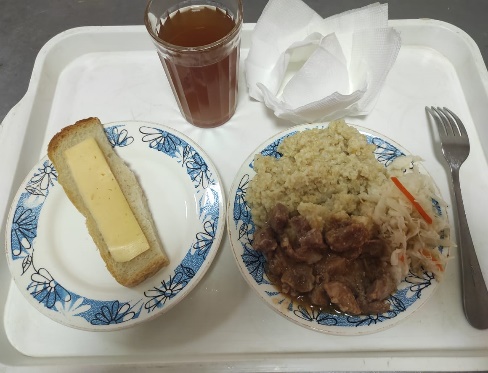 ГорячийзавтракСыр порциями204,645,9-7215ГорячийзавтракОвощи соленые600,420,61,147,271ГорячийзавтракГуляш10010,6428,192,89309260Каша пшеничная1804,21325,9147,2302Компот из сухофруктов1800,60,0828,81119,52349Хлеб пшеничный403,04    0,3218,892НИтого за день23,5538,09    77,54       746,92